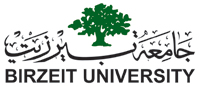 إعــــــــــــــلانتعلن دائرة التسجيل والقبول في جامعة بيرزيت عن أسماء الطلبة المقبولين  في برامج الماجستير للفصل الثاني من العام الدراسي 2015/2016.على جميع الطلبة المقبولين الحضور إلى الجامعة في الفترة الواقعة ما بين يوم الاثنين الموافق 18/01/2016 وحتى يوم السبت الموافق 30/01/2016  وعلى الطلبة  إتباع الخطوات التالية:التوجه إلى دائرة التسجيل والقبول/ قسم القبول لاستلام رسالة القبول. التوجه إلى دائرة المالية لدفع رسوم  ست ساعات معتمدة حسب رسم الساعة لكل برنامج إضافة إلى رسوم التسجيل والبالغ قيمتها 70 ديناراً. ملاحظات هامة:ًيرجى من الطلبة المقبولين في برامج الماجستير في الدراسات الدولية ،الديمقراطية وحقوق الإنسان ، النوع الاجتماعي والتنمية ،الدراسات العربية المعاصرة، علم الاجتماع، علم النفس المجتمعي الحضور إلى حرم جامعة بيرزيت بتاريخ 23/01/2016 للجلوس لامتحان مستوى في اللغة الإنجليزية وذلك في تمام الساعة (12:00 ظهراً) في مختبر ريتاج المركزي .ملاحظة : يجب احضار بطاقة الهوية الشخصية ورقم الطلبيرجى العلم أن دوام الفصل الدراسي الأول يبدأ يوم الاثنين الموافق 01/02/2016 ويفقد الطالب حقه في الالتحاق في البرامج المذكورة إذا تخلف عن التسجيل في المواعيد المعلنة أعلاه.فيما يلي أسماء الطلبة المقبولين في البرامج المختلفة:الهندسة الكهربائيةعبد الغافر هاني صلاح ، المعتصم بالله ابراهيم عمر ، وديع عبد الرازق فراج ، محمد عيسى خريس ، ولاء جميل صالح ، نجيب أحمد مفارجة ، شوقي باسم المدني ، بهاء اديب ابوجاموس ، ساري محمد ابراهيم ، مريم عبد الحميد مسعود ، مشير جمال دعاس ، أوس بسام صالح ، سامر جوده زيتون ، علاء أحمد الصيفي ، ماجد محمد زيدان ، همام اسماعيل حمد ، عصمت عبد المجيد أبو عيد إدارة الاعمال محمد حسين مداح ، حمزة حسين أبو حلو  ، أحمد محمد جبران ، ابراهيم محمد حسين ، حنان يوسف الرفاعي ، بيان محمد ناظم صوالحة ، محمد أحمد اعبيد ، مأمون عبد الحسيب خضير ، محمد مرشد الجمل ، ثائر خلدون حنا ، نائل عمر كمال ، نمير وائل معتوق ، طارق نصر أبو حلاوة ، ريم شريف شريف ، بيسان جمال الرفاعي ، ربى نذير العوري ، زينة عزمي أبو حمدان ، آية جمال المحيسن ، شروق عليان الشامي ، محمود عطا الريماوي ، نتالي حبيب امسيح ، ضحى شوقي حسين ، علي سعيد دار ساعد ، سلام عادل مصطفى ، ربى ناجي حماد ، نرمين عبدالله جابر ، فؤاد ابراهيم جرار ، نور زكي الاصبح ، رسمي فخري قدح ، شريهان عبد العظيم وزوز ، مسعد جابر الاسمر ، فادي فخري بيتللو ، محمد صلاح فواز بركات ، هبه جمال الدين هيموني ، مها عبدالله صالح ، الحجاج يوسف رشيد ، عادل يحيى عمير ، هانية داود ابو جضم ، عيسى يوسف طويل ، تحرير جمال خلايلة الاقتصادابراهيم علي ابوخديجة ، محمد نبيل سمارة ، رماح فلاح طوافشة ، وسام حسين ابو عرقوب ، آية جبرائيل أبورميلة ، مجد حازم أبو خليل ، صفاء نضال سيف ، محمد عبد الرحمن دويكات ، نداء عبدالباري عجاج ، عيسى سامي قمصية ، داود عماد هودلي ، مي امجد فراج ، يوسف حسن بسيط ، مروان محمد - اديب عسلي ، هديل خليل ترهي ، عبير رضوان أحمدمحمد أحمد زيد ، عبد الرحمن وليد الهودلي ، ايمان رائد طه ، محمد احمد كنعان ، هيثم اياد عبده ، روان اسماعيل ابو عيد ،بيسان أحمد عبادي ، موسى عبدالرحيم عسراوي ، نظمي نظام سليمان ، وعد معروف ابو ندى ، عائشة محمد وشحة ، منجد رائد الكالوتي.القانون عمر عبد الوهاب ابو مسلم ، منال صادق قاسم ، صفاء احمد طحان ، سجا محمد مجدوبة ، زيد خالد طقش ، جوان ايهاب براهمة ، سامي محمد شدفان ، محمد توفيق عمارنة ، اية أحمد عدوي ، دعاء نظمي جعبري ، ازهار جلال طمليه ، حنان محمد سهمود. دراسات دولية  شروق عدنان علاء الدين ، محمد احمد العواوده ، نور كايد درس ، أحمد كمال هماش ، نداء جودات مناع ، داليا موسى خشام ، سماح محمد بشارات ، ايه عبدالله العباسي ، ديما موسى كرسوع ، ربى جمال عقل ، ضحى غالب الطويلالديمقراطية وحقوق الانسان  محمد حمزة بعيرات ، رزان فيصل شوامرة ، شرين طلعت بلاونه ، احمد مجاهد نمر ، جيهان ادوارد برو ، الاء فريد ملحمنور كايد درس ، عهد ناصر الدين أبو خضير ، محمد منيب زربا ، عبد الرحمن محمد خطيب ، وعد نضال هبل ، ايات حمد زيدان ، ساندي زياد جابر ، زينة مدثر ارشيد ، اماني عيسى زعاقيق ، اسراء خالد ابو سبيتان ، رميساء أحمد دولةالنوع الاجتماعيشذى اسماعيل العودة ، مصعب يوسف ابوصلب ، هداية وليد عيسى ، نائل احمد عبدالعزيز ، ولاء أحمد عباسي طه ، نهى أحمد عطعوط ، حوريه يوسف عيسوي ، سيرين محمد أبوعطوان ، فريزة محمد كمال شماليالرياضياتفداء ابراهيم شومان ، مروة اسماعيل مرار ، ناصيف خليف خليف ، احلام ابراهيم سيد احمد ، سندس رأفت خليلالفيزياءهلال هاني الدرك ، سامح سليم عثمان ، ريما عدنان ناصر ، نهاد جمال ابوعوادالأحياء البيئةأسيل أحمد أبودية ، سلسبيل محمد مشنيالجغرافيةعلاء عدنان خواجا ، إبراهيم خليل الكسيحالحوسبةأية حسين موسى ، محمد جمال حامد ، إياس أنيس نزال ، الفت قاسم سليمان ، أنس نضال موسى ، وفاء صلاح الدين عفانة ، عبدالله عصام عبدالرحمن ، يحيى حسام بدرانالدراسات العربية المعاصرة :بدر أحمد عثمان ، نجود جمال زينة ، محمد سليمان أحمد ، رشا محمد نائل عاصي ، آلاء شريف عابد ، سماح محمد بشارات ، أسيل رضوان الأخرس ، محمد احمد اسليم ، محمد محمود القولاغاصي ، نزار أحمد الغول، اسراء احمد صوالحة اللغة العربية وآدابها :أسماء هشام حمود ، شيماء ماجد حسن ، أريج داود صياد ، اسراء صلاح الدين شحادةالعلوم الطبية المخبريةريما عبد اللطيف مراعبة ، احمد بسام خمايسه ، رهام محمود بدير ، عبيده جابر رزيقات ، مهدي معتصم المسلماني، ايناس حسن الحتوعلم الاجتماعأمين عبد اللطيف عثمان ، حنين حاتم الجولانيعلم النفس المجتمعينتالي ابراهيم كشك ، سلسبيل خضر صلاح ، جنان عبد الحكيم عطالله ، تمارا رشيد برهوم ، اميمه عبد الفتاح بكري ، نائل سمير حلبي ، عبلة فارس بشير ، هبة زياد نجاجرةعلوم المياه والبيئةأنور حسن عطا،  اماني عوني جبريلهندسة المياه والبيئةمعتز فوزي أجرب ، زياد طارق عبدههندسة التخطيط وعمارة المشهدآية عوني معطان ، هبة عبدالله عرمان ، هبة هاني حسون